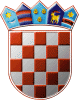 	REPUBLIKA HRVATSKA	ŽUPANIJSKO IZBORNO POVJERENSTVO	MEĐIMURSKE ŽUPANIJEKLASA: 012-02/24-01/12URBROJ: 2109-01-24-15ČAKOVEC, 25.04.2024.Na osnovi članka 32. i 33. Zakona o izboru članova u Europski parlament iz Republike Hrvatske ("Narodne novine", broj 92/10., 23/13. i 143/13.), Županijsko izborno povjerenstvo MEĐIMURSKE ŽUPANIJE, na sjednici održanoj 25.04.2024. godine, donijelo jeR J E Š E N J Eo određivanju biračkih mjestaNA PODRUČJU OPĆINE OREHOVICANa području Općine OREHOVICA određuju se biračka mjesta:								     PREDSJEDNIK                                                                                                 MILKO SAMBOLEK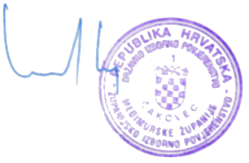 1. Biračko mjesto broj 1. OREHOVICA, OPĆINA OREHOVICA (PROSTOR BIVŠE VJENČAONE), ČAKOVEČKA ULICA 9na kojem će glasovati birači s prebivalištem u OREHOVICA: CVJETNA ULICA, ČAKOVEČKA ULICA, DRAVSKA ULICA, ĐURĐEVDANSKA ULICA, FRANKOPANSKA ULICA, ILICA, MEĐIMURSKA ULICA, OMLADINSKA ULICA, SPORTSKA ULICA, ŠKOLSKA ULICA, ULICA BRAĆE RADIĆA, ULICA DR. FRANJE TUĐMANA, ULICA DR. LJUDEVITA GAJA, ULICA GROFA FEŠTETIĆA, ULICA HRVATSKIH BRANITELJA, ULICA JOSIPA SLAVENSKOG, ULICA KRALJA ZVONIMIRA, ULICA MATIJE GUPCA, ULICA NIKOLE TESLE, VRTNA ULICA, VUKOVARSKA ULICA2. Biračko mjesto broj 2. OREHOVICA, DVORANA KOD BIVŠE ZGRADE OSNOVNE ŠKOLE OREHOVICA, ULICA ZRINSKIH 40na kojem će glasovati birači s prebivalištem u OREHOVICA: POLJSKA ULICA, ULICA ANTUNA GUSTAVA MATOŠA, ULICA AUGUSTA CESARCA, ULICA AUGUSTA ŠENOE, ULICA DR. VINKA ŽGANCA, ULICA PAVLEKA MIŠKINE, ULICA VLADIMIRA NAZORA, ULICA ZRINSKIH3. Biračko mjesto broj 3. PODBREST, ULAZNI HODNIK DOMA KULTURE, ULICA STJEPANA VOJVODE 20na kojem će glasovati birači s prebivalištem u PODBREST: KALNIČKA ULICA, PRVOMAJSKA ULICA, ULICA BRAĆE MALEK, ULICA DRAVSKA, ULICA MARKA KOVAČA, ULICA STJEPANA VOJVODE, ULICA VLADIMIRA NAZORA4. Biračko mjesto broj 4. VULARIJA, DRUŠTVENI DOM (PREDVORJE), ULICA PRVOG MAJA 20na kojem će glasovati birači s prebivalištem u VULARIJA: ULICA DOVRČICE, ULICA DRAVSKA, ULICA MATIJE GUPCA, ULICA PRVOG MAJA, ULICA ZRINSKIH